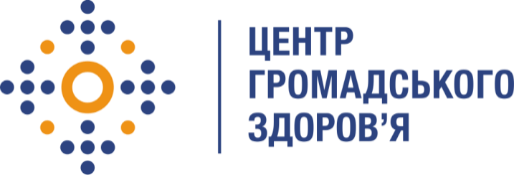 Державна установа 
«Центр громадського здоров’я Міністерства охорони здоров’я України» оголошує конкурс на посаду лікаря-інфекціоніста до відділу управління та протидії ВІЛ-інфекції в рамках проекту «Посилення лікування ВІЛ-інфекції спроможності лабораторної мережі, замісної підтримуючої терапії та програмного моніторингу в Україні в рамках Надзвичайної ініціативи Президента США з надання допомоги у боротьбі з ВІЛ/СНІД (PEPFAR)» (SILTP) Назва позиції:  Лікар-інфекціоністКількість позицій: 1Регіон діяльності: КиївПеріод виконання робіт:  серпень-вересень 2022 рокуРівень зайнятості: повнаІнформація щодо установи:Головним завданнями Державної установи «Центр громадського здоров’я Міністерства охорони здоров’я України» (далі – Центр) є діяльність у сфері громадського здоров’я. Центр виконує лікувально-профілактичні, науково-практичні та організаційно-методичні функції у сфері охорони здоров’я з метою забезпечення якості лікування хворих на соціально-небезпечні захворювання, зокрема ВІЛ/СНІД, туберкульоз, наркозалежність, вірусні гепатити тощо, попередження захворювань в контексті розбудови системи громадського здоров’я. Центр бере участь у розробці регуляторної політики і взаємодіє з іншими міністерствами, науково-дослідними установами, міжнародними установами та громадськими організаціями, що працюють в сфері громадського здоров’я та протидії соціально небезпечним захворюванням.Завдання:Координація заходів з лікування ВІЛ у визначених регіонах.Координація роботи мультидисциплінарних команд з покращення якості у визначених регіонах.Приймати участь у розробці клінічних протоколів з лікування, в т.ч., зосереджених на оптимізації схем антиретровірусної терапії  (далі – АРТ), дозуванні препаратів та діагностиці ВІЛ (участь у засіданнях робочої групи, громадському обговоренні проектів протоколів).Приймати участь у розробці СОП, які оптимізують і підтримують Test і Start. Проведення тренінгів та надання консультативної, методичної та технічної допомоги регіонам з розробки локальних протоколів та "дорожньої карти" на кожному сайті APT.Розробка навчальних модулів, які включають оптимізацію АРТ та стратегію Test і Start.Участь у організації та проведенні програмних заходів, в тому числі робочих груп, круглих столів, семінарів, тренінгів, нарад, конференцій.Участь у квартальних одноденних робочих зустрічах фахівців сайтів APT.Проведення піврічних спільних форумів з поліпшення якості надання АРТ. Проведення оцінки існуючої системи надання АРТ та бар’єрів щодо розширення терапії у визначених регіонах.Координація впровадження стандартних підходів та можливостей оптимізації схем лікування та стандарту моніторингу лікування ВІЛ.Здійснення розгляду комбінацій АРВП, що застосовуються як в стартових схемах АРТ, так і в складі змінених/замінених схем лікування, на доцільність, потенційну взаємодію та токсичність. Забезпечення навчання з комбінування АРВ-препаратів, моніторинг ефективності лікування та резистентності ВІЛ.Координація заповнення звітної документації щодо АРТ та внесення даних в МІС ВІЛ.Забезпечення виконання програмних індикаторів.Розробка плану заходів для  впровадження інноваційних моделей надання  послуг.Проведення адвокаційних заходів щодо впровадження інноваційних моделей надання послуг  у визначених регіонах.Участь у моніторингових візитах до закладів охорони здоров’я, що надають допомогу ВІЛ-інфікованім особам.Сприяння обміну кращими практиками з іншими регіонами.Участь у тренінгах для персоналу ЦГЗ для підвищення потенціалу в області розробки і впровадження політик, моніторингу і оцінки боротьби з ВІЛ та нагляду.Виконання інших професійних обов'язків, пов’язаних з реалізацією Проекту, на вимогу керівника.Вимоги до професійної компетентності:Вища медична освіта за напрямком «Інфекційні хвороби».Досвід роботи у сфері профілактики та лікування ВІЛ.Досвід роботи та/або організації роботи з медичними інформаційними системами.Знання національних нормативно-правових документів щодо обліково-звітної документації.Знання усної та письмової ділової української мови, знання англійської мови (бажано).Комп'ютерні навички (вільне володіння програмами МS Word, МS PowerPoint, MS Excel).Робота з базами даних, аналіз та візуалізація статистичних даних.Міжособистісні й комунікативні навички.Готовність до понаднормової праці.Відповідальність.Резюме мають бути надіслані на електронну адресу: vacancies@phc.org.ua. В темі листа, будь ласка, зазначте номер та назву вакансії: «205 – 2022 Лікар-інфекціоніст».Термін подання документів – до 31 липня 2022 року.За результатами відбору резюме успішні кандидати будуть запрошені до участі у співбесіді. У зв’язку з великою кількістю заявок, ми будемо контактувати лише з кандидатами, запрошеними на співбесіду. Умови завдання та контракту можуть бути докладніше обговорені під час співбесіди.Державна установа «Центр громадського здоров’я Міністерства охорони здоров’я України» залишає за собою право повторно розмістити оголошення про вакансію, скасувати конкурс на заміщення вакансії, запропонувати посаду зі зміненими обов’язками чи з іншою тривалістю контракту.